_____________________________________________________________________________________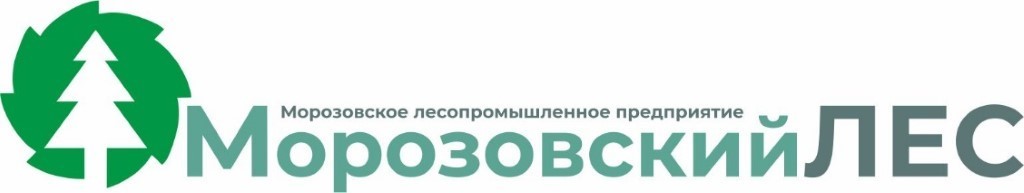 ООО «Морозовское ЛПП», 155035, Ивановская обл., Тейковский р-н, с. Морозово, ул. 1-я Полевая, д. 1 А, ИНН 3724004118 КПП 372401001 ОГРН 1023701789605Сайт: mlpp.ruПРАЙС- ЛИСТпо состоянию на 27.09.2022 г.ПИЛОМАТЕРИАЛ ДИСКОВОГО РАСПИЛАОтдел продаж: 8(915)815-83-30, 8(920)354-81-13Emai: 88002509300@mail.ru Условные обозначения:ЭКС/В – цельноламельный материал без сучков с лицевой стороныЭКСТРА – сращенный материал без сучков с двух сторонА/В – цельноламельный материал с живым невыпадным сучком с двух сторонСибирская лиственницаЯсень дальневосточныйщит ( сосна )Мебельный щит ( ель )Элементы лестниц ( сосна )Элементы лестниц ( ель )Евровагонка категории АВЕвровагонка категории СВагонка «ШТИЛЬ» категории АВВагонка «ШТИЛЬ» категории СИмитация бруса категории АВИмитация бруса категории С Имитация бруса категории ЭКСТРА(сращенная без сучка)Брус сращенный категории  ВВБрус профилированный строганый категории АВ Доска пола категории АВ Доска сухая категории 1Доска сухая строганая профилированная категории АВ Брус-доска естественной влажности Доска обрезная естественной влажностиРазмер, категорияЕд. изм.Цена, руб. (без НДС)Мебельный щит цельноламельный категории ЭКСТРА1800*600*18М²/шт.2584,00/2791,001200*600*40М²/шт.5617,00/4045,002500*600*40М²/шт.5617,00/8426,003000*600*40М²/шт.5617,00/10111,001800*1000*40М²/шт.5617,00/10111,002000*1000*40М²/шт.5617,00/11235,00900*1200*40М²/шт.5617,00/6067,001000*1200*40М²/шт.5617,00/6741,001100*1200*40М²/шт.5617,00/7415,001200*1200*40М²/шт.5617,00/8089,001300*1200*40М²/шт.5617,00/8763,001500*1200*40М²/шт.5617,00/10111,00Мебельный щит cращенный  категории А/А3000*600*20М²/шт.2233,00/4020,003000*600*40М²/шт.4404,00/7927,004000*600*40М²/шт.Элементы лестниц:Ступень цельноламельная кат. ЭКСТРА м.пог.1685,00900*300*40Шт.1517,001000*300*40Шт.1685,001100*300*40Шт.1854,001200*300*40Шт.2023,00Размер, категорияЕд. изм.Цена, руб. (без НДС)Мебельный щит цельноламельный категории ЭКСТРА2000*600*18М²/шт.4818,00 / 5784,002500*600*18М²/шт.5197,00 / 7798,003000*600*18М²/шт.6452,00 / 11615,001100*1000*40М²/шт.10690,00 / 11760,001200*1000*40М²/шт.10173,00 / 12209,001500*1000*40М²/шт.9991,00 / 14986,002000*1000*40М²/шт.11127,00 / 22254,001500*600*40М²/шт.9148,00 / 8233,00Элементы лестниц:Ступень цельноламельнаям.пог.2735,00Заготовка 900*50*50, А/ВШт.568,00Тетива 3000*300*50, А/Ам.пог./шт.2646,00/7938,00Тетива 3500*300*50, А/Ам.пог./шт.2646,00/9261,00Тетива 4500*300*50, А/Ам.пог./шт.2646,00/11907,00Толщина, категорияЕд. изм.Цена, руб. (без НДС)12 мм ЭКСТРАм²873,0016 мм ЭКСТРАм²1200,0018 мм ЭКСТРАм²1349,0030 мм ЭКСТРАм²1699,0040 мм ЭКСТРАм²2224,0040 мм ЭКС/Вм²2432,00 (акция)50 мм ЭКСТРА (под заказ)м²2844,0018 мм А/В м²985,0030 мм А/В (под заказ)м²1478,0040 мм А/Вм²1824,0050 мм А/В (под заказ)м²2160,00Толщина, категорияЕд. изм.Цена, руб. (без НДС)40 мм А/Вм²1825,0030 мм А/Вм²1372,0018 мм А/Вм²900,00НаименованиеЕд. изм.Цена, руб. (без НДС)Ступень ЭКС/В (300*40 мм)м. пог.715,00Ступень ЭКСТРА (300*40 мм)м. пог.640,00Ступень ЭКСТРА (300*30 мм)м. пог.509,00Ступень А/В (300*40 мм)м. пог.477,00Ступень А/В (300*30 мм)м. пог.369,00Тетива 300*50мм ЭКСТРАм. пог.921,00Тетива 300*60мм ЭКСТРАм. пог.1094,00Тетива 300*50мм А/Вм.пог.714,00Подступенка ЭКС/В (200*18 мм)м. пог.269,00Подступенка А/В (200*18мм)м. пог.191,00Балясина 90*50*50 ммШт180,00Балясина 90*60*60 ммШт210,00Балясина ФРЕЗЕРОВАННАЯ 900*50*50 ммШт210,00Заготовка 40ммШт72,00Заготовка 50 ммШт141,00Заготовка 60ммШт160,00Столб 1200*80*80 ммШт800,00Столб 1200*100*100 ммШт900,00Столб ФРЕЗЕРОВАННЫЙ 1200*80*80 ммШт950,00Заготовка 80 ммШт376,00Заготовка 100 ммШт467,00Поручень 50 мм м. пог.204,00Поручень 60 ммм. пог.250,00Брус сращенный:80мм 3м\4мШт1216/1624100мм 3м\4мШт1888/2522НаименованиеЕд. изм.Цена, руб. (без НДС)Ступень А/В (300*40 мм)м. пог.478,00Брус сращенный 80мм 3м/4мшт.868,00/1159,00Длина, ммШирина ммТолщина, ммШт. в м3Цена за шт., руб.40008812,5227162,0030008812,5303115,0027008812,5337104,0025008812,536496,0021008812,543381,0017008812,553565,0015008812,560658,0012008812,575846,0010008812,590938,009008812,5101035,00Длина, ммШирина ммТолщина, ммШт. в м3Цена за шт., руб.30008812,530379,0027008812,533771,0025008812,536466,0021008812,543256,0017008812,553545,0015008812,560640,0012008812,575732,0010008812,590926,009008812,5101024,00Длина, ммШирина ммТолщина, ммШт. в м3Цена за шт., руб.300013014183191,002700 13014203172,00250013014219160,00210013014261134,00170013014323108,0015001301436696,0012001301445777,0010001301454964,009001301461057,00300011514207169,00270011514230152,00250011514248141,00210011514295119,0017001151436696,0015001151441484,0012001151451868,0010001151462156,009001151469051,00Длина, ммШирина ммТолщина, ммШт. в м3Цена за шт., руб.300013014183153,002700  13014203138,00250013014219128,00210013014261107,0017001301432387,0015001301436676,0012001301445761,0010001301454951,009001301461046,00300011514207135,00270011514230122,00250011514248113,0021001151429595,0017001151436676,0015001151441468,0012001151451854,0010001151462145,009001151469041,00Длина, ммШирина ммТолщина, ммШт. в м3Цена за шт. 6000            135              21                58                552,00          5000            135              21                70                457,00          4000            135              21                88                364,00          3000            135              21                116              276,00          2500            135              21                141              227,00          6000            135              18                68                471,00          5000            135              18                82                390,00          4000            135              18                102              314,00          3000            135              18                136              235,00          2500            135              18                164              195,00          6000            135              16                77                416,00          5000            135              16                92                348,00          4000            135              16                115              278,00          3000            135              16                154              208,00          2500            135              16                185              173,00          Длина, ммШирина ммТолщина, ммШт. в м3Цена за шт. 6000            135              21                58                431,00          5000            135              21                70                357,00          4000            135              21                88                284,00          3000            135              21                116              215,00          2500            135              21                141              177,00          6000            135              18                68                368,00          5000            135              18                82                305,00          4000            135              18                102              274,00          3000            135              18                136              184,00          2500            135              18                164              152,00          6000            135              16                77                325,00          5000            135              16                92                272,00          4000            135              16                115              217,00          3000            135              16                154              162,00          2500            135              16                185              135,00          Длина, ммШирина ммТолщина, ммШт. в м3Цена за шт. 6000            120              18                77                927,00          Длина, ммШирина мм Толщина, ммШт. в м3Цена за шт., руб.6000100100161687,0060008080261038,00Длина, ммШирина ммТолщина, ммШт. в м3Цена за шт., руб.30007020238118,003000606092304,0030006020277101,003000507095295,0030005060111252,0030005050133210,0030005040166169,003000502033384,0030004040208135,0030004030277101,003000402041667,003000401555550,003000303037076,003000302055550,003000301574038,00Длина, ммШирина ммТолщина, ммШт. в м3Цена за шт., руб.600013040321000,0060001353635914,0050001353641780,0040001353651627,0030001353668471,0060001352844727,0050001352853604,0040001352866485,0030001352888364,0060001202849653,0050001202859542,0040001202874432,0030001202899323,00Длина, ммШирина ммТолщина, ммШт. в м3Цена за шт., руб.60002005016Цену60001505022уточняйте у60001502544менеджера60001002566по телефону6000807029+7-920-354-81-13Длина, ммШирина ммТолщина, ммШт. в м3Цена за шт., руб.600014545251080,0060001454028964,006000904541658,0030002902545600,0030002402555491,0030001453076355,00300014520115235,00300013520123219,00300013020128211,00300012020138196,00300010020166163,0030009020185146,00300010015222122,0025009020222122,00200014020178152,00200013520185146,00200012020208130,00200010020250108,002000902027797,00Длина, ммШирина ммТолщина, ммШт. в м3Цена 1 сорт за шт., руб.Цена 2 сорт за шт., руб6000200200        4,1662880,0060002001505,5552160,0060001501507,4071620,0060002001008,3331440,00600015010011,111         1080,00600010010016,667720,0060002005016,667720,0060001505022,222540,0060001005033,333360,006000505066,667180,0060005025133,33390,0060002004020,833576,0060001504027,778432,0060001004041,667290,0060002002533,333360,00       270,0060001502544,444270,00       202,0060001002566,667180,00         135,00Длина, ммШирина ммТолщина, ммШт. в м3Цена за шт., руб.30001502588,879,00300010025133,352,0030007025190,437,0030005025266,626,0020007025285,724,002000502540017,00